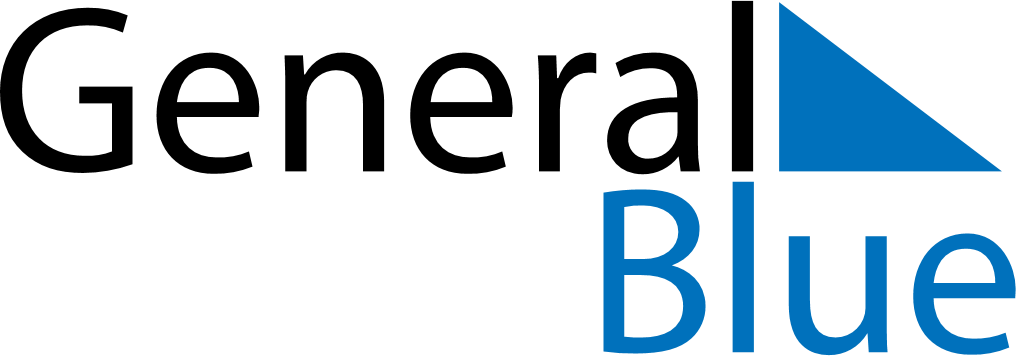 October 2024October 2024October 2024MoldovaMoldovaMondayTuesdayWednesdayThursdayFridaySaturdaySunday123456Wine Day78910111213141516171819202122232425262728293031